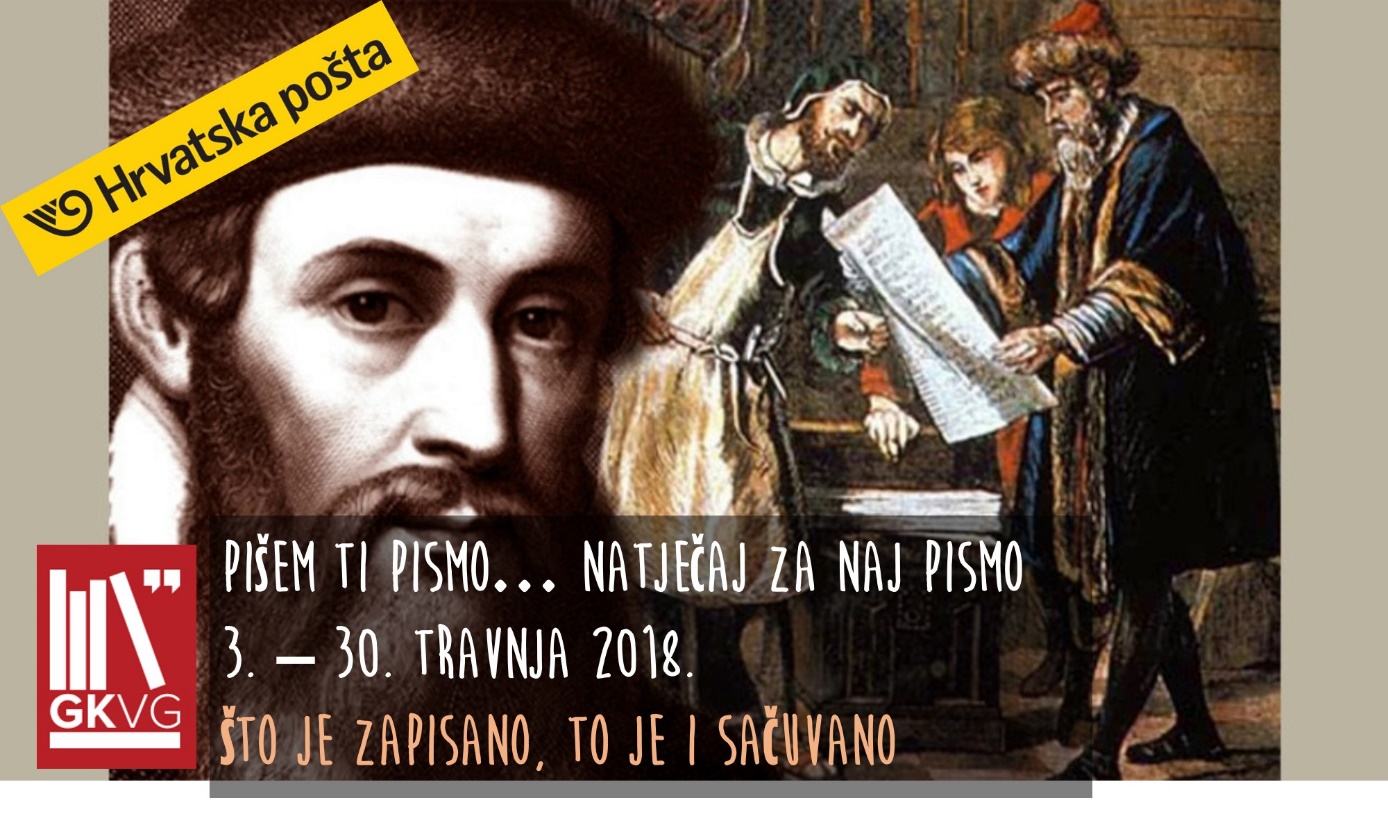 Sve o natječaju na www.knjiznica-vg.hrili na pultu knjižnice